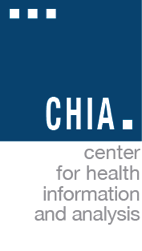 Table of ContentsINTRODUCTION The Center for Health Information and Analysis (CHIA) was created to be the hub for high quality data and analysis for the systematic improvement of health care access and delivery in Massachusetts. Acting as the repository of health care data in Massachusetts, CHIA works to provide meaningful data and analysis for those seeking to improve health care quality, affordability, access, and outcomes.To this end, the All-Payer Claims Database (APCD) contributes to a deeper understanding of the Massachusetts health care delivery system by providing access to accurate and detailed claims-level data essential to improving quality, reducing costs, and promoting transparency. This document is provided as a manual to accompany the release of data from the MA APCD.  The MA APCD is comprised of medical, pharmacy, and dental claims and information from the member eligibility, provider, product and benefit plan control files, that are collected from health insurance payers operating in the Commonwealth of Massachusetts.  This information encompasses public and private payers as well as insured and self-insured plans.  APCD data collection and data release are governed by regulations which are available on the MA APCD website (see http://chiamass.gov/regulations/)For ease of use, the Center for Health Information and Analysis (CHIA) has created separate documents for each APCD file type and one for the appendices—for a total of eight separate documents. All are available on the CHIA website. Section 1.0: History1.1: Establishment of the Massachusetts APCD (MA APCD)The first efforts to collect claim-level detail from payers in Massachusetts began in 2006 when the Massachusetts Health Care Quality and Cost Council (HCQCC) was established, pursuant to legislation in 2006, to monitor the Commonwealth’s health care system and disseminate cost and quality information to consumers.  Initially, data was collected by a third party under contact to the HCQCC.   On July 1, 2009, the Division of Health Care Finance and Policy (DHCFP) assumed responsibility for receiving secure file transmissions, creating, maintaining and applying edit criteria, storing the edited data, and creating analytical public use files for the HCQCC. By July 2010, Regulations 114.5 CMR 21.00 and 114.5 CMR 22.00 became effective, establishing the APCD in Massachusetts.Chapter 224 of the Acts of 2012, “An Act Improving the Quality of Health Care and Reducing Costs Through Increased Transparency, Efficiency and Innovation,” created the Center for Health Information and Analysis (CHIA) which assumed many of the functions – including management of the MA APCD – that were previously performed by the Division of Health Care Finance and Policy (DHCFP).According to Chapter 224, the purpose of the Massachusetts APCD is Administrative Simplification:“The center shall collect, store and maintain such data in a payer and provider claims database. The center shall acquire, retain and oversee all information technology, infrastructure, hardware, components, servers and employees necessary to carry out this section. All other agencies, authorities, councils, boards and commissions of the commonwealth seeking health care data that is collected under this section shall, whenever  feasible, utilize the data before requesting data directly from health care providers and payers. In order to ensure patient data confidentiality, the center shall not contract or transfer the operation of the database or its functions to a third-party entity, nonprofit organization or governmental entity; provided, however, that the center may enter into interagency services agreements for transfer and use of the data. ”A Preliminary Release of the MA APCD – covering dates of service CY 2008-2010 and paid through February 28, 2011 – was first released in 2012. Release 3.0, to be available in early 2015, covers dates of service CY 2009-2013 (paid through June 30, 2014). 1.2: MA APCD Release 3.0 OverviewThe MA APCD is comprised of data elements collected from all Private and Public Payers of eligible Health Care Claims for Massachusetts Residents. Data is collected in seven file types: Product (PR), Member Eligibility (ME), Medical Claims (MC), Dental Claims (DC), Pharmacy Claims (PC), Provider (PV), and Benefit Plan (BP) Control.  Each is described separately in this user manual.Highlights of the release include:Data is available for dates of service from January 1, 2009 to December 31, 2013 as paid through June 2014. Data submitted to CHIA after June 2014 is NOT included in the files.Release 3.0 contains more comprehensive and recently updated data, including resubmissions from several large carriers.Data elements are classified as either Level 2 or Level 3 data elements. Level 2 include data elements that pose a risk of re-identification of an individual patient. Level 3 data elements are generally either Direct Personal information, such as name, social security number, and date of birth, that uniquely identifies an individual or are among the 18 identifiers specified by HIPAA. Refer to the File Layout sections for listings of Level 2 and Level 3 data elements for each file.Public Use Files (PUFs), which are de-identified extracts of the Medical Claims (MC) and Pharmacy Claims (PC) files, will be release separately. The PUFs incorporate certain levels of aggregation and a much more limited list of elements to help ensure data privacy protection.Certain identifying or sensitive data elements are Masked in the release in order to protect personally identifiable information and allow for the linkage of data elements within the same file.Some data elements have been derived by CHIA from submission data elements or have been added to the database to aid in versioning and identifying claims (e.g. Unique Record IDs and status flags). Refer to the File Layout sections for detailSection 2.0: MA APCD Data Collection ProcessThe data collected from the payers for the MA APCD is processed by the Data Compliance and Support team. Data Compliance works with the payers to collect the data on a regular, predetermined, basis and ensure that the data is as complete and accurate as possible.  The Data Quality Assurance and Data Standardization and Enhancement teams work to clean and standardize the data to the fullest extent possible. Data Standardization relies on external source codes (see Appendix 8) from outside government agencies, medical and dental associations, and other vendors to ensure that the data collectors properly utilized codes and lookup tables to make data uniform.2.1: EditsWhen payers submit their data to CHIA for the MA APCD, an Edits process is run on each file to check that the data complies with requirements for the file and for each data element in the file.The automated edits perform an important data quality check on incoming submissions from payers. They identify whether or not the information is in the expected format (i.e. alpha vs. numeric), contains invalid characters (i.e. negative values, decimals, future dates) or is missing values (i.e. nulls). If these edits detect any issues with a file, they are identified on a report that is sent to the payer.Data elements are grouped into four categories (A, B, C, and Z) which indicate their relative analytic value to CHIA and MA APCD users. Refer to the File Layout sections of each document to view the Edit Level for each Data Element:‘A’ level fields must meet their MA APCD threshold percentage in order for a file to pass. There is an allowance for up to a 2% variance within the error margin percentage (depending on the data element). If any ‘A’ level field falls below this percentage it will result in a failed file submission for the payer and a discussion with their liaison regarding corrective action.The other categories (B, C, and Z) are also monitored, but the thresholds are not presently enforced.More detailed APCD Version 3.0 File Edit documentation can be found at: http://chiamass.gov/apcd-data-submission-guides  2.2: VariancesThe Variance process is a collaborative effort between the payer and CHIA to reach a mutually agreed upon threshold percentage for any data element which may not meet the MA APCD standard. Payers are allowed to request a lower threshold for specific fields, but they must provide a business reason (rationale) and, in some cases, a remediation plan for those elements. CHIA staff carefully reviews each request and follows up with a discussion with the payers about how to improve data quality, suggest alternative threshold rates or creating plans to reach threshold over time to improve reporting quality.Once this process is complete, the variance template is loaded into production so that any submissions from the payer are held to the CHIA standard thresholds and any approved variances. The payer receives a report after each submission is processed which compares their data against the required threshold percentages. ‘Failed’ files are reviewed by CHIA liaisons and discussed with the payer for corrective action. (see Appendix 4)2.3: Broad CaveatsResearchers using the MA APCD Release 3.0 data should be aware of the following:Due to the variance process, data quality may vary from one payer to another. (see Appendix 4)Claim Files submitted through June 2014 were accepted with relaxed edits. (Refer to the MA APCD Submission Guide for Edit information)The release files contain the data submitted to CHIA including valid and invalid values.Certain data elements were cleaned when necessary. Detail on the cleaning logic applied is described at the end of each file layout.Certain data elements were redacted to protect against disclosure of sensitive information.Some Release Data was manipulated to protect patient privacy:Assignment of linkage IDs to replace reported linkage identifiers (see Appendix 3).Member Birth Year is reported as 999 for all records where the member age was reported as older than 89 years on the date of service.Member Birth Year is reported as Null for all records where the member was reported as older than 115 years on the date of service.Section 3.0 Member Eligibility FileAs part of the All Payer Claims Database (APCD), payers are required to submit a Member Eligibility file.  Annual eligibility files contain all eligibility records with at least one day of member eligibility within the calendar year.  For Release 3.0, one file per year will be released (e.g. December 2009, December 2010, and forward). Each year’s Eligibility File will contain a 24-month rollback of eligibility. If data from 2009-2011 is requested, then three Eligibility Files will be released (December 2009, December 2010, and December 2011).3.1: Types of Data Collected in the Member Eligibility File3.1.1: Subscriber / Member InformationBoth member and subscriber information is collected in the file; however, the eligibility information is related strictly to the member, who may or may not be the subscriber.  The subscriber information is mainly used to link the member to a subscriber, and is a requirement of other states.3.1.2: Non-Massachusetts ResidentsCHIA will not require payers submitting claims and encounter data on behalf of an employer group to submit claims data for employees who reside outside of Massachusetts, unless the payer is required by contract with the Group Insurance Commission. 3.1.3: DemographicsCHIA is collecting birth date information on each Subscriber and Member.  This information is also useful with matching algorithms.3.1.4: Coverage IndicatorsCHIA is collecting coverage indicator flags to determine if a member has medical, dental, pharmacy, behavioral health, vision and/or lab coverage.  These fields may be compared against the Product file and will be helpful in understanding benefit design.3.1.5: Dates   CHIA is collecting two sets of start and end dates.  ME041 and ME042 are the dates associated with the member’s enrollment with a specific product.  ME041 captures the date the member enrolled in the product and ME042 captures the end date or is Null if they are still enrolled.  ME047 and ME048 are the dates a member is enrolled with a specific PCP.  For plans or products without PCPs, these fields will not be populated.  3.2: Member Eligibility Release File Structure 3.3: Member Eligibility File LayoutRestricted Release Elements:  Each row in the release file contains one record of the indicated file type.  There is an asterisk-delimited field in each row for every data element listed in the Restricted Release sections for each file type.Data Elements will be delimited in the order displayed in the File Layout sections of this document.Empty or null data elements will have no spaces or characters between the asterisks.Lookup Tables:  Have been moved within the structure of the Element description, similar to the MA APCD Submission Guide documentation.A Carrier-Specific Master Lookup table is included with each data extract.  Refer to the Carrier-Specific Reference and Linking sections in this document for more information.External Code Sources are listed in Appendix 8.Masked Elements: For the Data Release, some of the data elements have been Masked to provide confidentiality for Payers and Providers, and individuals, while allowing for linkage between claims, files, and lookup tables.  Refer to the Data Protection/Confidentiality and Linkage sections of the Appendices for more information.3.3.1: Release Text File Column TitlesRelease File Column Names included in this document lists the column name for each data element in the Level 2 and Level 3 release files. The text files exported from the APCD SQL Database include these SQL column names in the first row. (see Appendix 6)3.3.2: File Layout Section ColumnsData Element: The code name of the element, with reference to the Regulation and the Submission files received by CHIA from Payers. The first two digits refer to the File Type and the following numbers to the ordering in the Submission Files.Data Element Name: Name of the element.Format/Length: Maximum Length of the data column in the APCD’s SQL Server database at CHIA.Description: Description of the element; additionally the lookup table is included where applicable.Additional Element Description: Additional information about the element in the release.Edit Level: Level of enforcement of the data element’s requirements by CHIA on Payer Submissions. Refer to the Edits section of this document.%: The expected percentage of validity for instances of the element in each submission file by the Payer.3.3.3: Member Eligibility File Cleaning, Standardization, and RedactionTopicClarificationRowsEach row represents a unique instance of a Member and their Product Eligibility and attributes. If a Member is eligible for more than one Product, then the Member will be reported again on another record in the same month.If a Member has more than one PCP under the same Product, then the Member and Product will be reported again on another record in the same month.If a member has a break in eligibility, this would require multiple records.  This allows the opportunity to analyze information on Member Eligibility to Products and Member Eligibility to Claims, to better understand utilization.  Accurate enrollment data is needed to calculate member months by product and by provider.RowsME file detail level is defined as at least one record per member, per product id, per begin and end date of eligibility for that product. Multiple records for “Member + Product” may exist, but begin and end eligibility dates should not overlap. Only a product change, or break in eligibility, triggers a requirement for a new eligibility record. Note that coverage attributes such as PCP should reflect the values most relevant to: the end period for the Eligibility segment (if an inactive segment) or the Member Eligibility file end period, e.g.:12/31/2009 for first legacy filing 12/31/2010 for the second legacy filingRelease IDA unique id for each claim line in the data release will assigned by CHIA.   All Level 1 and Level 2 file records will contain Release IDs to enable linking between the records in the public use file and the records in the restricted use files.  Example of multiple rows in the ME file:The ME file should contain one record per member per product per eligibility time period.  If medical and pharmacy benefits are delivered via two separate products rather than a bundled product (e.g.: HMO Medical 1000 and RX Bronze) we expect two records, one for HMO Medical 1000 and one for RX Bronze. The Prescription Drug Coverage indicator (ME019) would have a value of ‘2’ for No in the HMO Medical 1000 eligibility record, and the Medical Coverage indicator (ME020) would have a value of ‘1’ for Yes.  Those two field values would be reversed in the RX Bronze eligibility record.  Each product would also need to be in the Product File, with PR006 indicating that the product is a Pharmacy, Medical or other product.  We would expect the product Benefit Type to correlate to the flags in the Eligibility File. For example for the Product File record for the HMO Medical 1000 we would expect PR006 product Benefit Type to be ‘1’ which equals a description of ‘Medical Only’ and RX Bronze’s Product File record would have a value of ‘2’ for ‘Pharmacy Only’ in PR006. Redundancy with the  Claims file data elementsMany of the segments in the file use similar semantics to claims data, and some fields are exact duplicates of fields on the claim file.  CHIA is seeking what is in the Payer’s Member File regardless of the information that comes in on Claims.  This extra or similar information across files is needed to support analysis of the variations of Member Eligibility, and is also a requirement of other states.Some companies do not track Member’s date of death.  The intent of collecting this data element is to aid with ending a Member’s Eligibility, regardless of place of expiration.  Report when known.There are a number of elements in the file layout that do not apply to some payers.  Individual elements each have a reporting threshold setting, which allows Payers to meet reporting requirements.  CHIA realizes that the current format does not fit all Payers. The variance process allows for Payers to address any inability to meet threshold requirements.  If claims are processed by a third-party administrator, who is responsible for submitting the data and how should the data be submitted?In instances where more than one entity administers a health plan, the health care payer and third-party administrators are responsible for submitting data according to the specifications and format defined in the Submission Guides.  This means that some records may be represented twice – once by the payer, and once by the TPA. CHIA’s objective is to create a comprehensive All-Payer database which must include data from all health care payers and third-party administrators. Future releases planned by CHIA will consolidate duplicative eligibility and claims reporting to remove duplication and provide one set of the most complete and accurate data.MA APCD Member Eligibility – Level 2 Data ElementsMA APCD Member Eligibility – Level 2 Data ElementsMA APCD Member Eligibility – Level 2 Data ElementsMA APCD Member Eligibility – Level 2 Data ElementsMA APCD Member Eligibility – Level 2 Data ElementsMA APCD Member Eligibility – Level 2 Data ElementsMA APCD Member Eligibility – Level 2 Data ElementsMA APCD Member Eligibility – Level 2 Data ElementsData ElementData Element NameFormat / LengthDescriptionElement Submission GuidelineAdditional Element DescriptionEdit Level%Derived-ME01Submission MonthintMonth of the file submission—derived by CHIA.Month of the file submission—derived by CHIA.Month of the file submission—derived by CHIA.N/AN/ADerived-ME02Submission YearintYear of the file submission—derived by CHIA.Year of the file submission—derived by CHIA.Year of the file submission—derived by CHIA.N/AN/ADerived-ME03County of MembervarcharCounty of the Member/Patient—derived by CHIACounty of the Member/Patient—derived by CHIACounty of the Member/Patient—derived by CHIAN/AN/ADerived-ME04County of SubscribervarcharCounty of the Service Provider—derived by CHIACounty of the Service Provider—derived by CHIACounty of the Service Provider—derived by CHIAN/AN/ADerived-ME05Member Eligibility IDintUnique record ID per submission control IDWith each submission control ID this number is reset to 1 and sequentially incremented by one for every record submittedWith each submission control ID this number is reset to 1 and sequentially incremented by one for every record submittedN/AN/ADerived-ME06Member ZIP code (first 3 digits)varbinary[256]Zip Code of Member/Patient (first 3 digits)—derived by CHIAZip Code of Member/Patient (first 3 digits)—derived by CHIAZip Code of Member/Patient (first 3 digits)—derived by CHIAN/AN/ADerived-ME07Release IDIntUnique record ID derived specifically for this release file typeWith each release file type table this number is reset to 1 and sequentially incremented by one for every record releasedWith each release file type table this number is reset to 1 and sequentially incremented by one for every record releasedN/AN/ADerived-ME08Submission Control IDintUnique sequential number assigned to any new file type submitted to CHIA across all carriersWith each file submission this number is incremented by oneWith each file submission this number is incremented by oneN/AN/ADerived-ME09Subscriber ZIP code (first 3 digits)varbinaryZip Code of the Subscriber (first 3 digits)—derived by CHIAZip Code of the Subscriber (first 3 digits)—derived by CHIAZip Code of the Subscriber (first 3 digits)—derived by CHIAN/AN/ADerived-ME10Submission Year and MonthN/AN/ADerived-ME11Medicaid IndicatorN/AN/ADerived-ME12Member Link EIDN/AN/ADerived-ME14Member Age At EnrollmentN/AN/AME001Submittervarchar[6]CHIA defined and maintained unique identifierReport the Unique Submitter ID as defined by CHIA here.  This must match the Submitter ID reported in HD002A CHIA-assigned identifier for any APCD Data Submitter; Insurance, Benefit Manager/Administrator, TPA, Vendor, etc.A0100%ME002National Plan IDint[10]CMS National Plan Identification Number (PlanID)Do not report any value here until National PlanID is fully implemented.  This is a unique identifier as outlined by Centers for Medicare and Medicaid Services (CMS) for Plans or Sub plansUnique identifier as outlined by Centers for Medicare and Medicaid Services (CMS) for Plans.Z0%ME003Insurance Type Code/Productchar[2]Type / Product Identification Code                                                       09  Self-pay
10  Central Certification
11  Other Non-Federal Programs
12  Preferred Provider Organization (PPO)
13  Point of Service (POS)
14  Exclusive Provider Organization (EPO)
15  Indemnity Insurance
16  Health Maintenance Organization (HMO) Medicare Advantage
17  Dental Maintenance Organization (DMO)
20  Medicare Advantage PPO
21  Medicare Advantage Private Fee for Service
AM  Automobile Medical
BL  Blue Cross / Blue Shield
CC  Commonwealth Care
CE  Commonwealth Choice 
CH  CHAMPUS
CI  Commercial Insurance
DS  Disability
HM  Health Maintenance Organization
HN  HMO Medicare Risk/Medicare Part C
LI  Liability
LM  Liability Medical
MA  Medicare Part A
MB  Medicare Part B
MC  Medicaid
MD  Medicare Part D
MO Medicaid Managed Care Organization
MP Medicare Primary
MS Medicare Secondary Plan
OF Other Federal Program (e.g. Black Lung)
QM  Qualified Medicare Beneficiary
SC  Senior Care Option
SP  Supplemental Policy
TF  HSN Trust Fund
TV  Title V
VA  Veterans Administration Plan
WC  Workers' Compensation
ZZ  OtherReport the code that defines the type of insurance under which this member's eligibility is maintained.  EXAMPLE:  HM = HMOA code that defines the type of insurance applied to this eligibility segment by the carrier or its designee.A196%ME004Yearint[4]Eligibility year reported in this submission. Report the year for which eligibility is reported in this submission in CCYY format.   If reporting previous year's data, the year reported here will not match current year.  Do not report a future year here.Year for which eligibility is reported in this submission period.   Previous year's data in this file will not match current year.A0100%ME005Monthchar[2]Reporting Month of EligibilityReport the month for which eligibility is reported in this submission in MM Format.  Leading zero is required for reporting January through September files.Month for which eligibility is reported in the submission.A0100%ME007Coverage Level Codechar[3]Benefit Coverage Level Code                                                                      CHD  Children Only
DEP  Dependents Only
ECH  Employee and Children
ELF  Employee and Life Partner
EMP  Employee Only
ESP  Employee and Spouse
FAM  Family
IND   Individual
SPC  Spouse and Children
SPO  Spouse Only
UNK  UnknownReport the code that defines the dependent coverageA199%ME012Individual Relationship Codevarchar[2]Member to Subscriber Relationship CodeReport the value that defines the Member's relationship to the Subscriber.  EXAMPLE:  20 = Self / EmployeeNumeric indicator to define the Member's relationship to the Subscriber. A098%ME013Member Genderchar[1]Member's Gender                                                  1  Spouse
4  Grandfather or Grandmother
5  Grandson or GranddaughterReport member gender as reported on enrollment form in alpha format.  Used to create Unique Member ID.  EXAMPLE:  F = FemaleA code that defines the Member's gender. A0100%ME014Member Birth (Year Only)Int-NullME014Member Birth (Month Only)Int-NullME015Member City Namevarchar[30]City name of the MemberReport the city name of member.  Used to create Unique Member IDCity of the Member.A099%ME016Member Statechar[2]State / Province of the MemberReport the state of the patient as defined by the US Postal Service.  Report Province when Country Code does not = USAState of the Member.A099%ME017Member ZIP Codevarchar[9]Zip Code of the MemberReport the 5 or 9 digit Zip Code as defined by the United States Postal Service.  When submitting the 9-digit Zip Code do not include hyphen.Zip Code of the MemberA099%ME018Medical Coverageint[1]Indicator - Medical Option                                          1  Yes
2  No
3  Unknown
4  Other
5  Not ApplicableReport the value that defines the element.  EXAMPLE: 1 = Yes there is Medical Coverage. Numeric indicator that reports if the Member has medical coverage as a benefit during the time-period of this eligibility segment.A0100%ME019Prescription Drug Coverageint[1]Indicator - Pharmacy Option                                          1  Yes
2  No
3  Unknown
4  Other
5  Not ApplicableReport the value that defines the element.  EXAMPLE: 1 = Yes there is Prescription Coverage. Numeric indicator that reports if the Member has prescription drug coverage as a benefit during the time-period of this eligibility segment.A2100%ME020Dental Coverageint[1]Indicator - Dental Option                                          1  Yes
2  No
3  Unknown
4  Other
5  Not ApplicableReport the value that defines the element.  EXAMPLE: 1 = Yes there is Dental Coverage.  Numeric indicator that reports if the Member has dental coverage as a benefit during the time-period of this eligibility segment.A2100%ME021Race 1varchar[6]Member's self-disclosed Primary Race                                                      R1  American Indian/Alaska Native
R2  Asian
R3  Black/African American
R4  Native Hawaiian or other Pacific Islander
R5  White
R9  Other Race
UNKNOW  Unknown/not specifiedReport the Member-identified primary race here.  The code value “UNKNOW” (Unknown/not specified), should be used ONLY when Member answers unknown, or refuses to answer. Do not report any value here if data has not been collected.   Report only collected data.  EXAMPLE:  R9 = Other RaceA code that reports the self-disclosed primary race of the Member.  A value of R9 (Other Race) requires narrative of this race in Other Race.B3%ME022Race 2varchar[6]Member's self-disclosed Secondary Race                                                     R1  American Indian/Alaska Native
R2  Asian
R3  Black/African American
R4  Native Hawaiian or other Pacific Islander
R5  White
R9  Other Race
UNKNOW  Unknown/not specifiedReport the Member-identified secondary race here.  The code value “UNKNOW” (Unknown/not specified), should be used ONLY when Member answers unknown, or refuses to answer. Do not report any value here if data has not been collected.   Report only collected data.  EXAMPLE:  R9 = Other RaceA code that reports the self-disclosed secondary race of the Member.  A value of R9 (Other Race) requires narrative of this race in Other Race.C2%ME023Other Racevarchar[15]Member's Other RaceReport the member's self-disclosed race when ME021 or ME022 is entered as R9 Other Race; if not applicable, do not report any value hereDefinition of Other Race when UNKNOW is selected in either Race 1 or Race 2 elements.C99%ME024Hispanic Indicatorint[1]Indicator - Hispanic Status                                          1  Yes
2  No
3  Unknown
4  Other
5  Not ApplicableReport the value that defines the element. The code value “3” for unknown, should be used ONLY when member answers unknown, or refuses to answer.  Do not report any value here if the data has not been collected.  Report only collected data.   EXAMPLE: 1 = Yes, Member has indicated Hispanic status.   Numeric indicator that reports if the Member has self-disclosed Hispanic heritage during the time-period of this eligibility segment.B3%ME025Ethnicity 1char[6]Member's Primary Ethnicity                                                                        AMERCN  American
BRAZIL  Brazilian
CVERDN  Cape Verdean
CARIBI  Caribbean Island (see CDC Code 2075-0)
PORTUG  Portuguese
RUSSIA  Russian
EASTEU  Eastern European
OTHER  Other Ethnicity
UNKNOW  Unknown / not specifiedReport the Member-identified primary ethnicity from either the External Code Source or here, whichever provides the best detail as obtained from the Member / Subscriber.  The value “UNKNOW” should be used ONLY when the Member answers unknown, or refuses to answer. Do not report any value here if data has not been collected.   Report only collected data.A code that reports the self-disclosed primary ethnicity of the Member.  A value of OTHER requires narrative of this ethnicity in Other Ethnicity.B3%ME026Ethnicity 2char[6]Member's Secondary Ethnicity                                                                      AMERCN  American
BRAZIL  Brazilian
CVERDN  Cape Verdean
CARIBI  Caribbean Island (see CDC Code 2075-0)
PORTUG  Portuguese
RUSSIA  Russian
EASTEU  Eastern European
OTHER  Other Ethnicity
UNKNOW  Unknown / not specifiedReport the Member-identified secondary ethnicity from either the External Code Source or here, whichever provides the best detail as obtained from the Member / Subscriber.  The value “UNKNOW”  should be used ONLY when the Member answers unknown, or refuses to answer. Do not report any value here if data has not been collected.   Report only collected data.A code that reports the self-disclosed primary ethnicity of the Member.  A value of OTHER requires narrative of this ethnicity in Other Ethnicity.C2%ME027Other Ethnicityvarchar[20]Member's Other EthnicityReport the member's self-disclosed ethnicity when ME025 or ME026 is entered as OTHER;  if not applicable, do not report any value hereDefinition of Other Ethnicity when UNKNOW is selected in either Ethnicity 1 or Ethnicity 2 elements.C99%ME028Primary Insurance Indicatorint[1]Indicator - Primary Insurance Coverage                                                                               1  Yes
2  No
3  Unknown
4  Other
5  Not ApplicableReport the value that defines the element.  EXAMPLE: 1 = Yes, Insurance is Primary (Products, Plans or Benefits that only cover Copays, Coinsurance and Deductibles [Gap Coverage] will answer 2 =  No here).  Numeric indicator that reports if the Member's eligibility is for primary insurance during the time-period of this eligibility segment.A0100%ME029Coverage Typechar[3]Type of Coverage Code                                                                                ASW - Self-funded plans that are administered by a third-party administrator, where the employer has purchased stop-loss, or group excess, insurance coverage
ASO - Self-funded plans that are administered by a third-party administrator, where the employer has not purchased stop-loss, or group excess, insurance coverage
STN - Short-term, non-renewable health insurance
UND - Plans underwritten by the insurer
OTH - Any other plan. Insurers using this code shall obtain prior approval.Report the code that defines the type of insurance policy by which the enrollee is covered.  EXAMPLE:  UND = Plan underwritten by the insurerA code that reports the risk-type of the carrier the Member is covered under during the time-period stated on this eligibility segment.A098%ME030Market Category Codevarchar[4]Market Category Code                                                                               IND  Individuals (non-group)
ISCO  Individuals as a Senior Care Option
FCH  Individuals on a franchise basis
GCV  Individuals as group conversion Policies
GS1  Employers having exactly 1 employee
GS2  Employers having 2 thru 9 employees
GS3  Employers having 10 thru 25 employees
GS4  Employers having 26 thru 50 employees
GLG1  Employers having 51 thru 100 employees
GLG2  Employers having 101 thru 250 employees
GLG3  Employers having 251 thru 500 employees
GLG4  Employers having more than 500 employees
GSA  Small employers through a qualified association trust
OTH  Other types of entities. Insurers using this market code shall obtain prior approval.Report the code that defines the market, by size and or association, to which the policy is directly sold and issuedA code that reports the market the policy is sold into by the carrier or its designee during the time-period of this eligibility segment.  Use this code to map to individuals and group sizes.A099%ME031Special Coveragevarchar[3]Special Coverage Code                                                                                CC  Commonwealth Care
HSN  Health Safety Net
N/A  Not ApplicableReport the code that defines the product coverage as related to a health exchange or trust.  Report N/A if neither apply.  EXAMPLE:  N/A = Not ApplicableA code that reports special coverage type under Commonwealth Care or the Health Safety Net during the time-period of this eligibility segment.  Value of N/A indicates any other type of coverage.A298%ME033Member language preferenceint[3]Member's self-disclosed verbal language preference Report the code that defines the spoken language preference of the member.  The code value 999 (Unknown/ Not Specified), should only be used when patient/client answers unknown or refuses to answer.  Do not report any value here if the submitter does not have the data.  Report only collected data.A code that reports the self-disclosed verbal language preference of the Member.  A value of 708, 799 or 997 requires narrative of this language preference in Other Member Language Preference.B3%ME034Member language preference -Othervarchar[20]Member's Other Language PreferenceReport the other language the member / subscriber has identified.  Do not report any value If no other language identifiedDefinition of Other Language Preference when 708, 799 or 997 is selected in Member Language Preference.C99%ME035Health Care Home  (PCMH) Assigned Flagint[1]Health Care Home Assigned indicator                                                                1  Yes
2  No
3  Unknown
4  Other
5  Not ApplicableReport the value that defines the element.  EXAMPLE: 1 = Yes, Member has an assigned approved patient centered medical home for this coverage period.  Numeric indicator that reports if the Member has been assigned to a Health Care Home by the carrier or its designee during the time-period of this eligibility segment.A2100%ME036Health Care Home (PCMH) Numbervarchar[30]Health Care Home IDReport the submitter assigned patient centered medical home number.  It is anticipated that this will be the same data submitter number used in reporting servicing provider.  Do not report any data here if not applicable. The number of the member’s healthcare home must also be in the Provider File in PV002, Provider ID.Link to PV002 on the Provider File to obtain detailed attributes of the Health Care Home.  (Refer to Linking section of Release Document.)C90%ME038National Provider ID - Health Care Home (PCMH)int[10]National Provider Identification (NPI) of the Health Care Home ProviderReport the National Provider Identification (NPI) number for the entity or individual serving as the medical home.  If there is no medical home to report, do not report any value.The National Provider ID (NPI) of the Health Care Home.C10%ME039Health Care Home Namevarchar[60]Name of Health Care Home Report the full name of the medical home.  If the medical home is an individual, report in the format of Last name, first name and middle initial with no punctuation.  If there is not medical home to report, do not report any value.Name of the Health Care Home that the Member is assigned to during the time-period of this eligibility segment.C90%ME040Product ID Numbervarchar[30]Product IdentificationReport the carrier / submitter-assigned identifier as it appears in PR001 in the Product File.  This element is used to understand Product and Eligibility attributes of the member / subscriber as applied to this recordLink to PR001 on the Product File to obtain detailed attributes of the product that this eligibility segment is associated to.   (Refer to Linking section of Release Document.)A0100%ME041Product Enrollment Start Date int[8]Member Enrollment DateReport the date the member was enrolled in the product in CCYYMMDD Format.The date the Member enrolled in the product. A198%ME041Product Enrollment Start Date - Yearint-NULL98%ME041Product Enrollment Start Date - Monthint-NULL98%ME042Product Enrollment End Dateint[8]Enrollment DateReport the date the member was disenrolled from the product in CCYYMMDD Format.  If the member was not disenrolled at the end of the current month, then do not fill with any valueThe date the Member dis-enrolled in the product.  If the Member is not dis-enrolled, date is null. B98%ME042Product Enrollment End Date - Yearint-NULL98%ME042Product Enrollment End Date - Monthint-NULL98%ME045Purchased through Massachusetts Exchange Flagint[1]Indicator - MA Exchange Purchase                                                     1  Yes
2  No
3  Unknown
4  Other
5  Not ApplicableReport the value that defines the element.  EXAMPLE: 1 = Yes, policy for this eligibility was purchased through MA Health Exchange.  Required for Risk AssessmentB100%ME046Member PCP IDvarchar[30]Member's PCP IDReport the identifier of the members PCP.  The value in this element must have a corresponding Provider ID (PV002) in the Provider File.  Report a value of ‘999999999U’ when PCP is unknown or '999999999NA' if the eligibility does not require a PCP.Link to PV002 on the Provider File to obtain detailed attributes of the Member's Primary Care Provider. (Values of ‘999999999U’ when PCP is unknown and '999999999NA' if the product does not require a PCP.)B98%ME047Member PCP Effective Dateint[8]PCP Effective Date with MemberReport the Member enrollment begin date with the PCP in CCYYMMDD Format.The date that the Member commenced an affiliation with the PCP reported in this eligibility segment.B98%ME047Member PCP Effective Date - Yearint-NULLB98%ME047Member PCP Effective Date - Monthint-NULLB98%ME048Member PCP Termination Dateint[8]PCP Termination Date with MemberReport the Member termination date from the PCP in CCYYMMDD Format.  If the member is still active with their PCP at the end of the current month, then do not fill with any valueThe date that the Member terminated affiliation with the PCP reported in this eligibility segment.B98%ME048Member PCP Termination Date - Yearint-NULLB98%ME048Member PCP Termination Date - Monthint-NULLB98%ME049Member Deductible varchar[10]Annual maximum out of pocket Member Deductible across all benefit typesReport the maximum amount of member / subscriber's annual deductible across all benefit types (Medical, RX, vision, behavioral health, etc.) before certain services are covered.  Report only In-Network Deductibles here if plan has an In and Out-of-Network Deductible.  Report 0 when there is no deductible applied to all benefits for this eligibility.  Do not code decimal or round up / down to whole dollars, code zero cents (00) when applicable.  EXAMPLE:  150.00 is reported as 15000; 150.70 is reported as 15070Value representing the Member’s maximum annual out-of-pocket deductible, across all benefit types, (Medical, Rx, Vision, Behavioral Health, etc.) before certain services are covered.  Only In-Network Deductibles are expected here.A290%ME050Member Deductible Usedvarchar[10]Member deductible amount incurredReport the amount to-date the member / subscriber has incurred towards maximum deductible. Report 0 if no deductible has been incurred. Do not code decimal or round up / down to whole dollars, code zero cents (00) when applicable.  EXAMPLE:  150.00 is reported as 15000; 150.70 is reported as 15070Value representing the amount the Member has incurred to-date toward the maximum In-Network deductible across all benefit types (Medical, Rx, Vision, Behavioral Health, etc.).A2100%ME051Behavioral Health Benefit Flagint[1]Indicator - Behavioral Health Option                                                                 1  Yes
2  No
3  Unknown
4  Other
5  Not ApplicableReport the value that defines the element.  EXAMPLE: 1 = Yes, Behavioral/Mental Health is a covered benefit.  Numeric indicator that reports if the Member has behavioral health coverage as a benefit during the time-period of this eligibility segment.A2100%ME052Laboratory Benefit Flagint[1]Indicator - Laboratory Option                                                                 1  Yes
2  No
3  Unknown
4  Other
5  Not ApplicableReport the value that defines the element.  EXAMPLE: 1 = Yes, Lab is covered benefit.  Numeric indicator that reports if the Member has laboratory coverage as a benefit during the time-period of this eligibility segment.A2100%ME053Disease Management Enrollee Flagint[1]Chronic Illness Management indicator                                                                 1  Yes
2  No
3  Unknown
4  Other
5  Not ApplicableReport the value that defines the element.  EXAMPLE: 1 = Yes, Member's chronic illness is being managed by plan or vendor of plan.  Numeric indicator that reports if the carrier, or its designee, is managing the Member's chronic illness during the time-period of this eligibility segment.A2100%ME055Business Type Codeint[1]Business TypeReport the value that defines the submitter's line of business for this line of eligibility.  EXAMPLE:  1 = Risk Holder of this line of eligibilityA2100%ME056Last Activity Dateint[8]Activity DateReport the date of last activity / change on member enrollment file for this line of eligibility in CCYYMMDD Format.  This includes any / all life change updates, open enrollment changes, or benefit design changes by the carrier.The date of last activity to the Members enrollment record.A298%ME056Last Activity Date - MonthME057Date of Deathint[8]Member's Date of DeathReport the date the member expired in CCYYMMDD Format.  If still alive or date of death is unknown, do not report any value here.Date of Death of the Member, when known.C0%ME059Disability Indicator Flagint[1]Indicator - Disability Status                                                                 1  Yes
2  No
3  Unknown
4  Other
5  Not ApplicableReport the value that defines the element.  EXAMPLE: 1 = Yes, Member is on disability.Numeric indicator that reports if the Member is on Disability during the time-period of this eligibility segment.A2100%ME061Student Statusint[1]Indicator - Student Status                                                                 1  Yes
2  No
3  Unknown
4  Other
5  Not ApplicableReport the value that defines the element.  EXAMPLE: 1 = Yes, Member is a student.  Numeric indicator that reports if the Member is a student during the time-period stated on this eligibility segment.A0100%ME062Marital Statuschar[1]Marital Status Code                                                                                           C  Common Law Married
D  Divorced
M  Married
P  Domestic Partnership
S  Never Married
W  Widowed
X  Legally Separated
U  UnknownReport the member's marital status hereA code that reports the marital status of the Member during the time-period of this eligibility segment.B100%ME063Benefit Statuschar[1]Benefit Status Code                                                                              A  Active
C  COBRA
P  Pending
S  Surviving Insured
T  TEFRA
U  UnknownReport the code that defines status of benefits for the subscriberA code that reports the benefit status of the Member during the time-period of this eligibility segment.A2100%ME064Employee Typechar[1]Employee Type Code                                                                                    H  Hourly
Q  Seasonal
S  Salaried
T  Temporary
U  UnknownReport the code that defines the subscribers employmentA code that reports the employee's employment type during the time-period of this eligibility segment.C100%ME065Date of Retirementint[8]Member's date of RetirementReport the date of the subscriber's retirement in CCYYMMDD Format.Date GIC employee retired.B98%ME065Date of Retirement - Yearint-NULLB98%ME066COBRA Statusint[1]COBRA usage indicator                                                                 1  Yes
2  No
3  Unknown
4  Other
5  Not ApplicableReport the value that defines the element.  EXAMPLE: 1 = Yes, Member is covered using COBRA benefit. Numeric indicator that reports if the Member is covered under COBRA during the time-period of this eligibility segment.A298%ME072Family Sizevarchar[2]Family Size ContractedReport the number of individuals covered under the policy/contract (ME009) of the subscriber.  This is required for Risk Assessment and Division of Insurance reporting.  No alpha or special charactersA2100%ME073Fully Insured memberint[1]Fully Insured identifier                                                                 1  Yes
2  No
3  Unknown
4  Other
5  Not ApplicableReport the value that defines the element.  EXAMPLE: 1 = Yes, Member is fully insured.Numeric indicator that reports if the Member is Fully Insured during the time-period of this eligibility segment.A0100%ME074Interpreterint[1]Indicator - Interpreter Need                                                                 1  Yes
2  No
3  Unknown
4  Other
5  Not ApplicableReport the value that defines the element.  EXAMPLE: 1 = Yes, Member requires an interpreter.   Numeric indicator that reports if the Member has self-disclosed a need for an interpreter during the time-period stated on this eligibility segment.A2100%ME077Members SIC Codevarchar[6]Member Standard NAIC or SIC CodeReport the standard code that describes the industry of the subscriber / member.  This can be from either the NAIC 6-digit list or the SIC 4-digit listC2%ME078Employer Zip Codechar[5]Zip code of the EmployerReport the 5 digit Zip Code of the Employer of the Subscriber/Member as defined by the United States Postal Service.  Required for GIC and Division of Insurance Reporting.A290%ME081Medicare Codeint[1]Medicare Plan Indicator Code                                                             1  Part A Only
2  Part B Only
3  Part A and B
4  Part C Only
5  Advantage
6  Part D Only
9  Not Applicable
0  No Medicare CoverageReport the value that defines if and what type of Medicare coverage that applies to this line of eligibility.  EXAMPLE: 1 = Part A OnlyNumeric indicator that reports the Medicare coverage level, if any, of the Member during the time-period of this eligibility segment.B100%ME107Carrier Specific Unique Member IDvarbinary[256]Member's Unique IDReport the identifier the carrier / submitter uses internally to uniquely identify the member. Used to create Unique Member ID and link across carrier's / submitter's files for reporting and aggregationUnique, internal identification assigned by the carrier or its designee to the Member.    This can be used to link eligibility segments to Claim Lines.  (Refer to Linking section of Release Document.)A0100%ME108Subscriber City Namevarchar[30]City name of the SubscriberReport the city name of the SubscriberCity of the Subscriber.A098%ME109Subscriber State or Provincechar[2]State of the SubscriberReport the state of the subscriber here.  Used to create Unique Member ID.State of the Subscriber.A099%ME110Subscriber ZIP Codevarchar[9]Zip Code of the SubscriberReport the 5 or 9 digit Zip Code as defined by the United States Postal Service.  When submitting the 9-digit Zip Code do not include hyphen.  Used to create Unique Member ID.Zip Code of the Subscriber.A099%ME111Medical Deductiblevarchar[10]Maximum out of pocket amount of applied member's deductible Report the maximum amount of the member / subscriber's deductible that is applied to medical services before certain services are covered.  This is the Base Deductible for General Services.   Report 0 when there is no deductible for this benefit. Do not code decimal or round up / down to whole dollars, code zero cents (00) when applicable.  EXAMPLE:  150.00 is reported as 15000; 150.70 is reported as 15070Value representing the maximum amount of the Member’s deductible that is applied to medical services before certain medical services are covered.A290%ME112Pharmacy Deductiblevarchar[10]Maximum out of pocket amount of member's deductible applied to pharmacyReport the maximum amount of the member / subscriber's deductible that is applied to pharmacy services before certain prescriptions are covered.  Report 0 when there is no deductible for this benefit. Do not code decimal or round up / down to whole dollars, code zero cents (00) when applicable.  EXAMPLE:  150.00 is reported as 15000; 150.70 is reported as 15070Value representing the maximum amount of the Member’s deductible that is applied to pharmacy before certain prescriptions are covered.A290%ME113Medical and Pharmacy Deductiblevarchar[10]Maximum out of pocket amount of member's deductible applied to servicesReport the maximum amount of the member / subscriber’s deductible that is applied to services before certain medical and / or prescriptions are covered.  This element should be filled in when the deductible is not strictly based on medical or strictly on pharmacy out of pocket costs, but on the combination of the two.  Report 0 when there is no deductible for this combined benefit. Do not code decimal or round up / down to whole dollars, code zero cents (00) when applicable.  EXAMPLE:  150.00 is reported as 15000; 150.70 is reported as 15070Value representing the maximum amount of the Member’s deductible that is applied before certain medical services and prescriptions are covered, when the deductible is not strictly based on medical or strictly on pharmacy out of pocket costs, but on the combination of the two.A290%ME114Behavioral Health Deductiblevarchar[10]Maximum out of pocket amount of member's deductible applied to behavioral healthReport the maximum amount of the member / subscriber’s deductible that is applied to behavioral health services before certain behavioral health services are covered.  Report 0 if there is no deductible. Do not code decimal or round up / down to whole dollars, code zero cents (00) when applicable.  EXAMPLE:  150.00 is reported as 15000; 150.70 is reported as 15070Value representing the maximum amount of the Member’s deductible that is applied to behavioral health services before certain behavioral health services are covered.A290%ME115Dental Deductiblevarchar[10]Maximum out of pocket amount of member's deductible applied to dental servicesReport the maximum amount of the member / subscriber's deductible that is applied to dental services before certain dental services are covered.  Report 0 when there is no deductible for this benefit. Do not code decimal or round up / down to whole dollars, code zero cents (00) when applicable.  EXAMPLE:  150.00 is reported as 15000; 150.70 is reported as 15070Value representing the maximum amount of the Member’s deductible that is applied to dental services before certain dental services are covered.A298%ME116Vision Deductiblevarchar[10]Maximum out of pocket amount of member's deductible applied to vision servicesReport the maximum amount of the member / subscriber’s deductible that is applied to vision services before certain vision services are covered.  If deductible does not apply when vision benefits are available, submit as zero. Do not code decimal or round up / down to whole dollars, code zero cents (00) when applicable.  EXAMPLE:  150.00 is reported as 15000; 150.70 is reported as 15070Value representing the maximum amount of the Member’s deductible that is applied to vision services before certain vision services are covered.A298%ME117Carrier Specific Unique Subscriber IDvarbinary[256]Subscriber's Unique IDReport the identifier the carrier / submitter uses internally to uniquely identify the subscriber. Used to create Unique Member ID and link across carrier's / submitter's files for reporting and aggregationUnique, internal identification assigned by the carrier or its designee to the Subscriber.  This can be used to link eligibility segments to Claim Lines.  (Refer to Linking section of Release Document.)A0100%ME118Vision Benefit int[1]Indicator - Vision Option                                                                 1  Yes
2  No
3  Unknown
4  Other
5  Not ApplicableReport the value that defines the element.  EXAMPLE: 1 = Yes, Vision is a covered benefit. Numeric indicator that reports if the Member has vision coverage as a benefit during the time-period of this eligibility segment.A0100%ME122Coinsurance Maximum %int[1]Maximum coinsurance percentage contract of the member                                                          1 - 10% Maximum Coinsurance
2 - 20% Maximum Coinsurance
3 - 30% Maximum Coinsurance
4 - 40% Maximum Coinsurance
5 - 50% Maximum Coinsurance
6 - 75% Maximum Coinsurance
7 - 80% Maximum Coinsurance
8 - 90% Maximum Coinsurance
0 - Unknown / Not ApplicableReport the value that defines the maximum coinsurance that the member is responsible for when covered/approved services are rendered and link to this line of eligibility.  EXAMPLE:  1 = 10% Maximum Coinsurance.  If Maximum Coinsurance falls between two categories, then report it under the higher category. (e.g., 15% should be reported as 2 = 20%.)A2100%ME123Monthly Premiumvarchar[10]Expected Monthly PremiumReport the amount the subscriber is responsible for on a monthly basis to maintain this line of eligibility.  Report 0 only when the subscriber is contractually free of this obligation.  Required for Risk Assessment and Division of Insurance reporting.  Repeat the subscriber’s premium on the member’s record.  Do not code decimal or round up / down to whole dollars, code zero cents (00) when applicable.  EXAMPLE:  150.00 is reported as 15000; 150.70 is reported as 15070A2100%ME124Attributed PCP Provider IDvarchar[30]PV002 for PCP attributed to the patient for prior year.Required for Total Medical Expense Reporting.  OrgID specific.  The PCP attributed to a member by the payer.  Reported in December only, for the year prior to the current year.  For example: the December 2013 file reports the Attributed PCP for 2012.A2100%ME129Member Benefit Plan Contract Enrollment Start DateInt(8)Date the member is enrolled in the benefit planReport the date the member was enrolled in the Benefit Plan in CCYYMMDD format. A0100%ME129Member Benefit Plan Contract Enrollment Start Date - Yearint-NULL A0100%ME129Member Benefit Plan Contract Enrollment Start Date - Monthint-NULL A0100%ME130Member Benefit Plan Contract Enrollment End DateInt(8)Date the member’s enrollment ends with the benefit planReport the date the member disenrolled in the Benefit Plan in CCYYMMDD format. When member is still active in the Benefit Plan, do not report any date in this element.B100%ME130Member Benefit Plan Contract Enrollment End Date - Yearint-NULLB100%ME130Member Benefit Plan Contract Enrollment End Date - Monthint-NULLB100%ME131TME Global Budget/Payment IndicatorInt[1]TME Global Budget/Payment Indicator                                             1  Yes
2  NoRequired when Submitter is identified as a TME / RP Submitter. Report whether the member’s contract was assigned under a global budget/payment contract.  EXAMPLE: 1 = Yes, the member’s contract was assigned under a global/budget/payment contract.A2100%ME132Total Monthly Premiumvarchar[10]Employer + Subscriber’s total contribution to monthly premiumReport the total monthly premium at the Subscriber level.  Report 0 if no premium is charged.  Required for Cost Trends reporting. Do not code decimal or round up / down to whole dollars, code zero cents (00) when applicable.  EXAMPLE:  150.00 is reported as 15000; 150.70 is reported as 15070With each submission control ID this number is reset to 1 and sequentially incremented by one for every record submittedA0100%MA APCD Member Eligibility – Level 3 Data ElementsMA APCD Member Eligibility – Level 3 Data ElementsMA APCD Member Eligibility – Level 3 Data ElementsMA APCD Member Eligibility – Level 3 Data ElementsMA APCD Member Eligibility – Level 3 Data ElementsMA APCD Member Eligibility – Level 3 Data ElementsMA APCD Member Eligibility – Level 3 Data ElementsMA APCD Member Eligibility – Level 3 Data ElementsData ElementData Element NameFormat / LengthDescriptionElement Submission GuidelineAdditional Element DescriptionEdit Level%Derived-ME13Member Link MCLDerived-ME15Member Tract CensusData from 2010 CensusME006Insured Group or Policy Numbervarbinary[256]Group / Policy NumberReport the number that defines the insured group or policy.  Do not report the number that uniquely identifies the subscriber or memberThe carrier assigned group / policy number for this eligibility segment.A299%ME008Subscriber SSNvarbinary[256]Subscriber's Social Security NumberReport the Subscriber's SSN here; used to create Unique Member ID; will not be passed into analytic file.  Do not use hyphen.  If not available do not report any value hereTax ID of the Subscriber.A085%ME009Plan Specific Contract Numbervarbinary[256]Contract NumberReport the Plan assigned contract number.  Do not include values in this element that will distinguish one member of the family from another.  This should be the contract or certificate number for the subscriber and all of the dependents.Plan-assigned contract/certificate number for the Subscriber and all of the corresponding dependents.  This identifier must not disclose individuals.A295%ME010Member Suffix or Sequence Numbervarchar[20]Member's Contract Sequence NumberReport the unique number / identifier of the member within the contractThe unique identifier assigned to each beneficiary (member) under a contract.B99%ME011Member Identification Codevarbinary[256]Member's Social Security NumberTax ID of the Member.Tax ID of the Member.A268ME014Member Date of Birth varbinary[256]Member's date of birthReport the date the member was born in CCYYMMDD Format.  Used to create Unique Member ID.Birth date of the Member.A099%ME032Group Namevarbinary[256]Group nameReport the group name that the policy is attached to.  Report IND for individual policies.  Do not report any value here if the data is not availableName of the Group that this eligibility segment is associated with.  Value of IND indicates a non-group as an Individual Policy.A280%ME037Health Care Home (PCMH) Tax ID Numberchar[9]Health Care Home EINReport the Federal Tax Identification Number of the medical home here.  If there is not medical home to report, do not report any value.  Do not use hyphen or alpha prefix.Tax ID of the Health Care Home.C90%ME043Member Street Addressvarchar[50]Street address of the MemberReport the member's primary street address.  Used to create Unique Member ID.Street address of the Member.A098%ME044Member Street Address 2varchar[50]Secondary Street Address of the MemberReport the address of member which may include apartment number or suite, or other secondary information besides the street.  Used to create Unique Member ID.Street address 2 of the Member.B2%ME054Eligibility Determination Dateint[8]Eligibility dateReport the date the member eligibility was determined in CCYYMMDD Format.The date that the Member's eligibility was determined, by the carrier or its designee, for the time-period of this eligibility segment.B98%ME056Last Activity DateME057Date of Death - Monthint-NULLC0%ME057Member Year of Deathint-NULLC0%ME058Subscriber Street Addressvarchar[50]Street address of the SubscriberReport the subscriber's primary street address here.  Used to create Unique Member ID.Street address of the Subscriber.A098%ME060Employment Statuschar[1]Employment Status Code                                                                           A  Active
I  Involuntary Leave
O  Orphan
P  Pending
R  Retiree
Z  Unemployed
U  UnknownReport the code that defines the employment status of the member / subscriber  A code that reports the employment status of the Member as defined by the carrier or its designee of GIC enrollees during the time-period of this eligibility segment.A2100%ME065Date of Retirement - Monthint-NULLB98%ME067Spouse Plan Typechar[2]Spouse Plan Type CodeReport the code that defines the plan type of the spouse of the employee when Medicare coverage is selected and separate from GIC.Used when spouse of employee selects Medicare coverage, separate from GIC.C1%ME068Spouse Planchar[2]Spouse Plan Medicare CodeReport the code that defines the plan type of the spouse of the employee when Medicare coverage is selected and separate from GIC.Used when spouse of employee selects Medicare coverage, separate from GIC.C1%ME069Spouse Medical Coveragechar[2]Spouse Medical Medicare Coverage CodeReport the code that defines the medical coverage of the spouse of the employee when Medicare coverage is selected and separate from GIC.Used when spouse of employee selects Medicare coverage, separate from GIC.C1%ME070Spouse Medicare Indicatorchar[2]Spouse Medicare Selected CodeReport the code that defines the Medicare Type of the spouse of the employee when Medicare coverage is selected and separate from GIC.Used when spouse of employee selects Medicare coverage, separate from GIC.C1%ME071Pool Indicatorint[1]Pool Indicator Code                                                            1 - Regular State Employees and Retirees, plus local authorities
2 - Elderly Governmental Retirees (EGR) and Retired Municipal Teachers (RMTs)Report the value that defines one of the two GIC Risk Pools in which this member is enrolled. This element is required for GIC carriers only.  Non GIC carriers should not report any value here.  EXAMPLE:  1 = Regular State Employee and RetireesNumeric indicator that reports the risk pool that a GIC Member has been assigned by the carrier or its designee during the time-period of this eligibility segment.B98%ME075NewMMIS IDvarbinary[256]MassHealth-assigned Member IDReport the unique ID that NewMMIS uses to identify a member.  This ID must be on all lines of eligibility for MassHealth and Medicaid MCOsUnique ID used by NewMMIS to identify a Member.  (This field is for MassHealth, Medicaid MCOs, or Carriers that offer Commonwealth Care.)B98%ME076Member rating categorychar[2]Member Rating Category CodeReport the rating category of the member here.The rating category of the Member as defined by the carrier or its designee.B90%ME079Recipient Identification Number (MassHealth only)varbinary[256]MassHealth-assigned Member IDReport the previous MassHealth identification number here.  This element is for MassHealth or Medicaid MCOs only and should only be populated when reporting older lines of eligibilityThe current Medicaid identification number assigned to the individual by MassHealth.  This field is for MassHealth or Medicaid MCOs only.B98%ME080Recipient Historical Number (MassHealth only)varbinary[256]MassHealth-assigned Member IDReport the permanent MassHealth identification number here. This element is for MassHealth or Medicaid MCOs only and should only be populated when reporting older lines of eligibility.The permanent Medicaid identification number assigned to the individual by MassHealth.  This field is for MassHealth or Medicaid MCOs only.B98%ME083Employer EINchar[9]Member's Employer EINReport the Federal Tax ID of the Employer here. Do not use hyphen or alpha prefix.Tax ID of the Employer.B90%ME101Subscriber Last Namevarbinary[256]Last name of SubscriberReport the last name of the subscriber.  Used to create Unique Member ID.  Last name should exclude all punctuation, including hyphens and apostrophes, and be reported in upper case.  Name should be contracted where punctuation is removed, do not report spaces.  EXAMPLE: O'Brien becomes OBRIEN; Carlton-Smythe becomes CARLTONSMYTHELast name, or entity name, of the Subscriber.A0100%ME102Subscriber First Namevarbinary[256]First name of SubscriberReport the first name of the subscriber here. Used to create Unique Member ID.  Exclude all punctuation, including hyphens and apostrophes.  Name should be contracted where punctuation is removed, do not report spaces.  EXAMPLE: Anne-Marie becomes ANNEMARIEFirst name of Subscriber, when appropriate.A0100%ME103Subscriber Middle Initialchar[1]Middle initial of SubscriberReport the Subscriber's middle initial here. Used to create Unique Member ID.Middle initial of the Subscriber.C2%ME104Member Last Namevarbinary[256]Last name of MemberReport the last name of the patient / member here.  Used to create Unique Member ID.  Last name should exclude all punctuation, including hyphens and apostrophes, and be reported in upper case.  Name should be contracted where punctuation is removed, do not report spaces.  EXAMPLE: O'Brien becomes OBRIEN; Carlton-Smythe becomes CARLTONSMYTHELast name of the Member.A0100%ME105Member First Namevarbinary[256]First name of MemberReport the first name of the member here. Used to create Unique Member ID.  Exclude all punctuation, including hyphens and apostrophes.  Name should be contracted where punctuation is removed, do not report spaces.  EXAMPLE: Anne-Marie becomes ANNEMARIEFirst name of the Member.A0100%ME106Member Middle Initialchar[1]Middle initial of MemberReport the middle initial of the member when available.  Used to create Unique Member ID.Middle initial of the Member.C2%ME119Fillerchar[0]FillerThe MA APCD reserves this field for future use.  Do not populate with any data.Z0%ME120Actuarial Valuevarchar[6]The actuarial value of the risk adjustment covered plan the member is enrolled inCalculate using the Federal AV Calculator for the risk adjustment covered plan the member is enrolled in. Report the Actuarial Value of this member as of the 15th of the month.Format to be used is 0.0000. For example, an AV of 88.27689% should be reported as 0.8828.A0 100%ME121Metal Levelint[1]Standardized plan level in metal reference                                           1  Bronze
2  Silver
3  Gold
4  Platinum
5  Catastrophic
0  Unknown / Not ApplicableReport the Metal Level benefits that the member is associated to in this line of eligibility.  Required for Risk Assessment.                                                                              EXAMPLE:  1 = Bronze LevelA0100%ME125TME OrgID - Physician Group of the Member’s PCPvarchar[6]TME Provider OrgIDRequired for Total Medical Expense Reporting.  OrgID specific.  Report the TME Local Practice Group Provider OrgID for the Physician Group of the Member’s PCP, and not the place of service for the claim.A2100%ME126Risk Adjustment Covered Plan (RACP)Int(1)Member Enrolled in RACP Indicator                                                     1  Yes
2  NoNon-grandfathered individual and small group plans underwritten and filed in the Commonwealth of Massachusetts are subject to risk adjustment.  Large group plans, self-insured plans, and plans underwritten and filed in states other than Massachusetts are not subject to risk adjustment.  Report RACP status as of the 15th of the month.  EXAMPLE: 1 = Yes, the Member was enrolled in RACP as of the 15th of the month. A0100%ME127Billable MemberInt(1)Billable Member IndicatorBillable members are: the subscriber; all dependent adults over the age of 21; and the three eldest children under the age of 21.  Additional dependents under the age of 21 are not counted in rating (they are “non-billable” members). Billable members are identified at the point when eligibility begins; the flag should be populated for every successive month of enrollment in the plan up until the end of the benefit plan year.  A0100%ME128Benefit Plan Contract IDvarchar [30]Identifier for the benefit plan the member is enrolled in as of 15th of the monthThe Benefit Plan Contract ID is the issuer-generated unique ID number for each benefit plan for which the issuer sets a premium in the Massachusetts merged (non-group/small group) market. Report the carrier/submitter-assigned identifier as it appears in BP001 in the Benefit Plan File. This element is used to understand Benefit Plan and Eligibility attributes of the member / subscriber as applied to this record for the Massachusetts Alternative Risk Adjustment Methodology.A0100%ME133GIC IDvarchar[9]GIC Member IDReport the GIC Member Identification number as provided to GIC Plan Submitters.  If not applicable do not report any value hereWith each release file type table this number is reset to 1 and sequentially incremented by one for every record releasedA0100%ME134APCD ID Codeint[1]Member Enrollment Type                                                                 1  FIG - Fully-Insured Commercial Group Enrollee
2  SIG - Self-Insured Group Enrollee
3  GIC - Group Insurance Commission Enrollee
4  MCO - MassHealth Managed Care Organization Enrollee
5  Supplemental Policy Enrollee
6  ICO – Integrated Care Organization
0  Unknown / Not ApplicableReport the value that describes the member's / subscriber's enrollment into one of the predefined categories; aligns enrollment to appropriate editing and thresholds.  EXAMPLE:  1 = FIG - Fully Insured Commercial Group Enrollee.With each file submission this number is incremented by oneA2100%ME899Record Typechar[2]File Type IdentifierReport ME here.  This validates the type of file and the data contained within the file.  This must match HD004 A0100%ME899Record Typevarchar[128]varcharFile Type IdentifierThe MA APCD filing-type identifier that defines the data contained within the file.A0100MA APCD Member Eligibility File Cleaning Logic, by ElementMA APCD Member Eligibility File Cleaning Logic, by ElementMA APCD Member Eligibility File Cleaning Logic, by ElementMA APCD Member Eligibility File Cleaning Logic, by ElementMA APCD Member Eligibility File Cleaning Logic, by ElementElementData Element NameFormat/LengthDescriptionCleaning LogicDerived from ME014MemberAgeAtEnrollmentN/AMember’s ageSet MemberAgeAtEnrollment = 999 if >89MA APCD Member Eligibility File SSN Redaction, by ElementMA APCD Member Eligibility File SSN Redaction, by ElementMA APCD Member Eligibility File SSN Redaction, by ElementMA APCD Member Eligibility File SSN Redaction, by ElementElementData Element NameFormat/LengthDescriptionME015Member City Namevarchar[30]Member City NameME017Member ZIP Codevarchar[9]Member ZIP CodeME023Other Racevarchar[15]Other RaceME027Other Ethnicityvarchar[20]Other EthnicityME034Member language preference -Othervarchar[20]Member language preference -OtherME039Health Care Home Namevarchar[60]Health Care Home NameME082Employer Namevarchar[60]Employer NameME108Subscriber City Namevarchar[30]Subscriber City NameME110Subscriber ZIP Codevarchar[9]Subscriber ZIP CodeMA APCD Member Eligibility File Reidentification, by ElementMA APCD Member Eligibility File Reidentification, by ElementMA APCD Member Eligibility File Reidentification, by ElementMA APCD Member Eligibility File Reidentification, by ElementElementData Element NameFormat/LengthDescriptionMEME036Health Care Home (PCMH) NumberTextMEME040Product ID NumberTextMEME046Member PCP IDTextMEME124Attributed PCP Provider IDTextMEME036Health Care Home (PCMH) NumberText